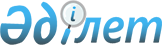 Мәртөк аудандық мәслихатының 2023 жылғы 26 желтоқсандағы № 69 "2024-2026 жылдарға арналған Мәртөк аудандық бюджетін бекіту туралы" шешіміне өзгерістер енгізу туралыАқтөбе облысы Мәртөк аудандық мәслихатының 2024 жылғы 6 ақпандағы № 84 шешімі
      Мәртөк аудандық мәслихаты ШЕШІМ ҚАБЫЛДАДЫ:
      1. Мәртөк аудандық мәслихатының "2024-2026 жылдарға арналған Мәртөк аудандық бюджетін бекіту туралы" 2023 жылғы 26 желтоқсандағы № 69 шешіміне келесідей өзгерістер енгізілсін:
      1 тармақ жаңа редакцияда жазылсын:
      "1. 2024-2026 жылдарға арналған аудандық бюджет 1, 2 және 3 қосымшаларға сәйкес, оның ішінде 2024 жылға мынадай көлемдерде бекітілсін:
      1) кірістер – 6 179 051,9 мың теңге:
      салықтық түсімдер – 1 861 675 мың теңге;
      салықтық емес түсімдер – 17 891 мың теңге;
      негізгі капиталды сатудан түсетін түсімдер – 5 000 мың теңге;
      трансферттер түсімі – 4 294 485,9 теңге;
      2) шығындар – 6 571 717,9 мың теңге;
      3) таза бюджеттік кредиттеу – 103 367 мың теңге:
      бюджеттік кредиттер – 190 138 мың теңге;
      бюджеттік кредиттерді өтеу – 86 771 мың теңге;
      4) қаржы активтерімен операциялар бойынша сальдо – 0 мың теңге:
      қаржы активтерін сатып алу – 0 мың теңге;
      мемлекеттің қаржы активтерін сатудан түсетін түсімдер – 0 мың теңге;
      5) бюджет тапшылығы (профициті) – -496 033 мың теңге;
      6) бюджет тапшылығын қаржыландыру (профицитін пайдалану) – 496 033 мың теңге:
      қарыздар түсімі – 190 138 мың теңге;
      қарыздарды өтеу – 86 771 мың теңге;
      бюджет қаражатының пайдаланылатын қалдықтары – 392 666 мың теңге.";
      көрсетілген шешімнің 1 қосымшасы осы шешімнің қосымшасына сәйкес жаңа редакцияда жазылсын.
      2. Осы шешім 2024 жылғы 1 қаңтардан бастап қолданысқа енгізіледі. 2024 жылға арналған Мәртөк аудандық бюджеті
					© 2012. Қазақстан Республикасы Әділет министрлігінің «Қазақстан Республикасының Заңнама және құқықтық ақпарат институты» ШЖҚ РМК
				
      Мәртөк аудандық мәслихатының төрағасы 

Т. Көлкебаев
Мәртөк аудандық мәслихатының 2024 жылғы 6 ақпандағы № 84 шешіміне қосымшаМәртөк аудандық мәслихатының 2023 жылғы 26 желтоқсандағы № 69 шешіміне 1 қосымша
Санаты
Санаты
Санаты
Санаты
Сомасы (мың теңге)
Сыныбы
Сыныбы
Сыныбы
Сомасы (мың теңге)
Кіші сыныбы
Кіші сыныбы
Сомасы (мың теңге)
Атауы
Сомасы (мың теңге)
1
2
3
4
5
Кірістер
6 179 051,9
1
Салықтық түсiмдер
1 861 675
01
Табыс салығы
1 136 094
1
Корпоративтік табыс салығы
345 302
2
Жеке табыс салығы
790 792
03
Әлеуметтік салық
602 371
1
Әлеуметтік салық
602 371
04
Меншiкке салынатын салықтар
82 659
1
Мүлiкке салынатын салықтар
82 659
05
Тауарларға, жұмыстарға және қызметтерге салынатын iшкi салықтар
11 309
2
Акциздер
3 291
4
Кәсiпкерлiк және кәсiби қызметтi жүргiзгенi үшiн алынатын алымдар
8 018
08
Заңдық маңызы бар әрекеттерді жасағаны және (немесе) оған уәкілеттігі бар мемлекеттік органдар немесе лауазымды адамдар құжаттар бергені үшін алынатын міндетті төлемдер
29 242
1
Мемлекеттік баж
29 242
2
Салықтық емес түсiмдер
17 891
01
Мемлекеттік меншiктен түсетiн кірістер
295
5
Мемлекет меншігіндегі мүлікті жалға беруден түсетін кірістер
189
7
Мемлекеттік бюджеттен берілген кредиттер бойынша сыйақылар
81
9
Мемлекет меншігінен түсетін басқа да кірістер 
25
03
Мемлекеттік бюджеттен қаржыландырылатын мемлекеттік мекемелер ұйымдастыратын мемлекеттік сатып алуды өткізуден түсетін ақша түсімдері 
128
1
Мемлекеттік бюджеттен қаржыландырылатын мемлекеттік мекемелер ұйымдастыратын мемлекеттік сатып алуды өткізуден түсетін ақша түсімдері 
128
04
Мемлекеттік бюджеттен қаржыландырылатын, сондай-ақ Қазақстан Республикасы Ұлттық Банкінің бюджетінен (шығыстар сметасынан) ұсталатын және қаржыландырылатын мемлекеттік мекемелер салатын айыппұлдар, өсімпұлдар, санкциялар, өндіріп алулар
466
1
Мұнай секторы ұйымдарынан, Жәбірленушілерге өтемақы қорына, Білім беру инфрақұрылымын қолдау қорына және Арнаулы мемлекеттік қорға түсетін түсімдерді қоспағанда, мемлекеттік бюджеттен қаржыландырылатын, сондай-ақ Қазақстан Республикасы Ұлттық Банкінің бюджетінен (шығыстар сметасынан) ұсталатын және қаржыландырылатын мемлекеттік мекемелер салатын айыппұлдар, өсімпұлдар, санкциялар, өндіріп алулар
466
06
Басқа да салықтық емес түсімдер
17 002
1
Басқа да салықтық емес түсімдер
17 002
3
Негізгі капиталды сатудан түсетін түсімдер
5 000
01
Мемлекеттік мекемелерге бекітілген мемлекеттік мүлікті сату
5 000
1
Мемлекеттік мекемелерге бекітілген мемлекеттік мүлікті сату
5 000
4
Трансферттердің түсімдері
4 294 485,9
01
Төмен тұрған мемлекеттік басқару органдарынан трансферттер
5 689,9
3
Аудандық маңызы бар қалалардың, ауылдардың, кенттердің, ауылдық округтардың бюджеттерінен трансферттер
5 689,9
02
Мемлекеттік басқарудың жоғары тұрған органдарынан түсетін трансферттер
4 288 796
2
Облыстық бюджеттен түсетiн трансферттер
4 288 796
Функционалдық топ
Функционалдық топ
Функционалдық топ
Функционалдық топ
Функционалдық топ
Сомасы (мың теңге)
Кіші функция
Кіші функция
Кіші функция
Кіші функция
Сомасы (мың теңге)
Бюджеттік бағдарламалардың әкімшісі
Бюджеттік бағдарламалардың әкімшісі
Бюджеттік бағдарламалардың әкімшісі
Сомасы (мың теңге)
Бағдарлама
Бағдарлама
Сомасы (мың теңге)
Атауы
Сомасы (мың теңге)
1
2
3
4
5
6
Шығындар
6 571 717,9
01
Жалпы сипаттағы мемлекеттiк қызметтер
965 538
1
Мемлекеттiк басқарудың жалпы функцияларын орындайтын өкiлдi, атқарушы және басқа органдар
438 402
112
Аудан (облыстық маңызы бар қала) мәслихатының аппараты
61 537
001
Аудан (облыстық маңызы бар қала) мәслихатының қызметін қамтамасыз ету жөніндегі қызметтер
47 537
003
Мемлекеттік органның күрделі шығыстары
14 000
122
Аудан (облыстық маңызы бар қала) әкімінің аппараты
376 865
001
Аудан (облыстық маңызы бар қала) әкімінің қызметін қамтамасыз ету жөніндегі қызметтер
227 124
003
Мемлекеттік органның күрделі шығыстары
88 584
113
Төменгі тұрған бюджеттерге берілетін нысаналы ағымдағы трансферттер
61 157
2
Қаржылық қызмет
1 347
459
Ауданның (облыстық маңызы бар қаланың) экономика және қаржы бөлімі
1 347
003
Салық салу мақсатында мүлікті бағалауды жүргізу
1 347
9
Жалпы сипаттағы өзге де мемлекеттiк қызметтер
525 789
458
Ауданның (облыстық маңызы бар қаланың) тұрғын үй-коммуналдық шаруашылығы, жолаушылар көлігі және автомобиль жолдары бөлімі
458 777
001
Жергілікті деңгейде тұрғын үй-коммуналдық шаруашылығы, жолаушылар көлігі және автомобиль жолдары саласындағы мемлекеттік саясатты іске асыру жөніндегі қызметтер
31 550
013
Мемлекеттік органның күрделі шығыстары
390
067
Ведомстволық бағыныстағы мемлекеттік мекемелер мен ұйымдардың күрделі шығыстары
22 257
113
Төменгі тұрған бюджеттерге берілетін нысаналы ағымдағы трансферттер
404 580
459
Ауданның (облыстық маңызы бар қаланың) экономика және қаржы бөлімі
67 012
001
Ауданның (облыстық маңызы бар қаланың) экономикалық саясаттын қалыптастыру мен дамыту, мемлекеттік жоспарлау, бюджеттік атқару және коммуналдық меншігін басқару саласындағы мемлекеттік саясатты іске асыру жөніндегі қызметтер
66 785
015
Мемлекеттік органның күрделі шығыстары
227
02
Қорғаныс
102 394
1
Әскери мұқтаждар
3 419
122
Аудан (облыстық маңызы бар қала) әкімінің аппараты
3 419
005
Жалпыға бірдей әскери міндетті атқару шеңберіндегі іс-шаралар
3 419
2
Төтенше жағдайлар жөніндегі жұмыстарды ұйымдастыру
98 975
122
Аудан (облыстық маңызы бар қала) әкімінің аппараты
98 975
006
Аудан (облыстық маңызы бар қала) ауқымындағы төтенше жағдайлардың алдын алу және оларды жою
60 303
007
Аудандық (қалалық) ауқымдағы дала өрттерінің, сондай-ақ мемлекеттік өртке қарсы қызмет органдары құрылмаған елді мекендерде өрттердің алдын алу және оларды сөндіру жөніндегі іс-шаралар
38 672
06
Әлеуметтiк көмек және әлеуметтiк қамсыздандыру
464 989
1
Әлеуметтiк қамсыздандыру
43 555
451
Ауданның (облыстық маңызы бар қаланың) жұмыспен қамту және әлеуметтік бағдарламалар бөлімі
43 555
005
Мемлекеттік атаулы әлеуметтік көмек
43 555
2
Әлеуметтiк көмек
339 582
451
Ауданның (облыстық маңызы бар қаланың) жұмыспен қамту және әлеуметтік бағдарламалар бөлімі
339 582
004
Ауылдық жерлерде тұратын денсаулық сақтау, білім беру, әлеуметтік қамтамасыз ету, мәдениет, спорт және ветеринар мамандарына отын сатып алуға Қазақстан Республикасының заңнамасына сәйкес әлеуметтік көмек көрсету
29 741
006
Тұрғын үйге көмек көрсету
955
007
Жергілікті өкілетті органдардың шешімі бойынша мұқтаж азаматтардың жекелеген топтарына әлеуметтік көмек
111 387
010
Үйден тәрбиеленіп оқытылатын мүгедектігі бар балаларды материалдық қамтамасыз ету
1 169
014
Мұқтаж азаматтарға үйде әлеуметтік көмек көрсету
2 137
017
Оңалтудың жеке бағдарламасына сәйкес мұқтаж мүгедектігі бар адамдарды протездік-ортопедиялық көмек, сурдотехникалық құралдар, тифлотехникалық құралдар, санаторий-курорттық емделу, мiндеттi гигиеналық құралдармен қамтамасыз ету, арнаулы жүрiп-тұру құралдары, жеке көмекшінің және есту бойынша мүгедектігі бар адамдарға қолмен көрсететiн тіл маманының қызметтері мен қамтамасыз ету
194 193
9
Әлеуметтiк көмек және әлеуметтiк қамтамасыз ету салаларындағы өзге де қызметтер
81 852
451
Ауданның (облыстық маңызы бар қаланың) жұмыспен қамту және әлеуметтік бағдарламалар
бөлімі
81 852
001
Жергілікті деңгейде халық үшін әлеуметтік бағдарламаларды жұмыспен қамтуды қамтамасыз етуді іске асыру саласындағы мемлекеттік саясатты іске асыру жөніндегі қызметтер
31 272
011
Жәрдемақыларды және басқа да әлеуметтік төлемдерді есептеу, төлеу мен жеткізу бойынша қызметтерге ақы төлеу
735
050
Қазақстан Республикасында мүгедектігі бар адамдардың құқықтарын қамтамасыз етуге және өмір сүру сапасын жақсарту
7 000
054
Үкіметтік емес ұйымдарда мемлекеттік әлеуметтік тапсырысты орналастыру
42 845
07
Тұрғын үй-коммуналдық шаруашылық
997 784
1
Тұрғын үй шаруашылығы
829 239
466
Ауданның (облыстық маңызы бар қаланың) сәулет, қала құрылысы және құрылыс бөлімі
829 239
003
Коммуналдық тұрғын үй қорының тұрғын үйін жобалау және (немесе) салу, реконструкциялау
217 400
004
Инженерлік-коммуникациялық инфрақұрылымды жобалау, дамыту және (немесе) жайластыру
520 467
098
Коммуналдық тұрғын үй қорының тұрғын үйлерін сатып алу
91 372
2
Коммуналдық шаруашылық
122 745
458
Ауданның (облыстық маңызы бар қаланың) тұрғын үй-коммуналдық шаруашылығы, жолаушылар көлігі және автомобиль жолдары бөлімі
22 745
012
Сумен жабдықтау және су бұру жүйесінің жұмыс істеуі
15 000
027
Ауданның (облыстық маңызы бар қаланың) коммуналдық меншігіндегі газ жүйелерін қолдануды ұйымдастыру
 7 745
466
Ауданның (облыстық маңызы бар қаланың) сәулет, қала құрылысы және құрылыс бөлімі
100 000
005
Коммуналдық шаруашылығын дамыту
100 000
3
Елді-мекендерді көркейту
45 800
458
Ауданның (облыстық маңызы бар қаланың) тұрғын үй-коммуналдық шаруашылығы, жолаушылар көлігі және автомобиль жолдары бөлімі
45 800
015
Елдi мекендердегі көшелердi жарықтандыру
27 060
018
Елдi мекендердi абаттандыру және көгалдандыру
18 740
08
Мәдениет, спорт, туризм және ақпараттық кеңiстiк
1 158 986,9
1
Мәдениет саласындағы қызмет
724 892,9
466
Ауданның (облыстық маңызы бар қаланың) сәулет, қала құрылысы және құрылыс бөлімі
381 709,9
011
Мәдениет объектілерін дамыту
381 709,9
802
Ауданның (облыстық маңызы бар қаланың) мәдениет, дене шынықтыру және спорт бөлімі
343 183
005
Мәдени-демалыс жұмысын қолдау
343 183
2
Спорт
239 745
466
Ауданның (облыстық маңызы бар қаланың) сәулет, қала құрылысы және құрылыс бөлімі
225 514
008
Спорт объектілерін дамыту
225 514
802
Ауданның (облыстық маңызы бар қаланың) мәдениет, дене шынықтыру және спорт бөлімі
14 231
006
Ұлттық және бұқаралық спорт түрлерін дамыту
1 301
007
Аудандық (облыстық маңызы бар қалалық) деңгейде спорттық жарыстар өткiзу
5 650
008
Әртүрлi спорт түрлерi бойынша аудан (облыстық маңызы бар қала) құрама командаларының мүшелерiн дайындау және олардың облыстық спорт жарыстарына қатысуы
7 280
3
Ақпараттық кеңiстiк
103 808
470
Аудандық (облыстық маңызы бар қаланың) ішкі саясат және тілдерді дамыту бөлімі
18 045
005
Мемлекеттік ақпараттық саясат жүргізу жөніндегі қызметтер
17 885
008
Мемлекеттік тілді және Қазақстан халқының басқа да тілдерін дамыту
160
802
Ауданның (облыстық маңызы бар қаланың) мәдениет, дене шынықтыру және спорт бөлімі
85 763
004
Аудандық (қалалық) кiтапханалардың жұмыс iстеуi
85 763
9
Мәдениет, спорт, туризм және ақпараттық кеңiстiктi ұйымдастыру жөнiндегi өзге де қызметтер
90 541
470
Аудандық (облыстық маңызы бар қаланың) ішкі саясат және тілдерді дамыту бөлімі
63 511
001
Жергiлiктi деңгейде ақпарат, мемлекеттілікті нығайту және азаматтардың әлеуметтік оптимизімін қалыптастыру саласындағы мемлекеттік саясатты іске асыру жөніндегі қызметтер
31 767
003
Мемлекеттік органның күрделі шығыстары
74
004
Жастар саясаты саласында іс-шараларды iске асыру
31 670
802
Ауданның (облыстық маңызы бар қаланың) мәдениет, дене шынықтыру және спорт бөлімі
27 030
001
Жергілікті деңгейде мәдениет, дене шынықтыру және спорт саласында мемлекеттік саясатты іске асыру жөніндегі қызметтер
25 830
003
Мемлекеттік органның күрделі шығыстары
1 200
10
Ауыл, су, орман, балық шаруашылығы, ерекше қорғалатын табиғи аумақтар, қоршаған ортаны және жануарлар дүниесін қорғау, жер қатынастары
109 591
1
Ауыл шаруашылығы
33 814
462
Ауданның (облыстық маңызы бар қаланың) ауыл
шаруашылығы бөлімі
31 466
001
Жергілікті деңгейде ауыл шаруашылығы саласындағы мемлекеттік саясатты іске асыру жөніндегі қызметтер
31 466
466
Ауданның (облыстық маңызы бар қаланың) сәулет, қала құрылысы және құрылыс бөлімі
2 348
010
Ауыл шаруашылығы объектілерін дамыту
2 348
6
Жер қатынастары
39 990
463
Ауданның (облыстық маңызы бар қаланың) жер қатынастары бөлімі
39 990
001
Аудан (облыстық маңызы бар қала) аумағында жер қатынастарын реттеу саласындағы мемлекеттік саясатты іске асыру жөніндегі қызметтер
26 179
003
Елді мекендерді жер-шаруашылық орналастыру
4 499
006
Аудандардың, облыстық маңызы бар, аудандық маңызы бар қалалардың, кенттердiң, ауылдардың, ауылдық округтердiң шекарасын белгiлеу кезiнде жүргiзiлетiн жерге орналастыру
9 000
007
Мемлекеттік органның күрделі шығыстары
312
9
Ауыл, су, орман, балық шаруашылығы, қоршаған ортаны қорғау және жер қатынастары саласындағы басқа да қызметтер
35 787
459
Ауданның (облыстық маңызы бар қаланың) экономика және қаржы бөлімі
35 787
099
Мамандарға әлеуметтік қолдау көрсету жөніндегі шараларды іске асыру
35 787
11
Өнеркәсіп, сәулет, қала құрылысы және құрылыс қызметі
32 769
2
Сәулет, қала құрылысы және құрылыс қызметі
32 769
466
Ауданның (облыстық маңызы бар қаланың) сәулет, қала құрылысы және құрылыс бөлімі
32 769
001
Құрылыс, облыс қалаларының, аудандарының және елді мекендерінің сәулеттік бейнесін жақсарту саласындағы мемлекеттік саясатты іске асыру және ауданның (облыстық маңызы бар қаланың) аумағын оңтайла және тиімді қала құрылыстық игеруді қамтамасыз ету жөніндегі қызметтер
31 969
015
Мемлекеттік органның күрделі шығыстары
800
12
Көлiк және коммуникация
1 827 361
1
Автомобиль көлiгi
1 827 361
458
Ауданның (облыстық маңызы бар қаланың) тұрғын үй-коммуналдық шаруашылығы, жолаушылар көлігі және автомобиль жолдары бөлімі
1 827 361
023
Автомобиль жолдарының жұмыс істеуін қамтамасыз ету
96 993
045
Аудандық маңызы бар автомобиль жолдарын және елді-мекендердің көшелерін күрделі және орташа жөндеу
1 730 368
13
Басқалар
168 332
3
Кәсiпкерлiк қызметтi қолдау және бәсекелестікті қорғау
17 721
469
Ауданның (облыстық маңызы бар қаланың) кәсіпкерлік бөлімі
17 721
001
Жергілікті деңгейде кәсіпкерлікті дамыту саласындағы мемлекеттік саясатты іске асыру жөніндегі қызметтер
17 555
003
Кәсіпкерлік қызметті қолдау
166
9
Басқалар
150 611
459
Ауданның (облыстық маңызы бар қаланың) экономика және қаржы бөлімі
40 064
012
Ауданың (облыстық маңызы бар қаланың) жергілікті атқарушы органының резерві
40 064
802
Ауданның (облыстық маңызы бар қаланың) мәдениет, дене шынықтыру және спорт бөлімі
110 547
052
"Ауыл – Ел бесігі" жобасы шеңберінде ауылдық елді мекендердегі әлеуметтік және инженерлік инфрақұрылым бойынша іс-шараларды іске асыру
110 547
14
Борышқа қызмет көрсету
66 137
1
Борышқа қызмет көрсету
66 137
459
Ауданның (облыстық маңызы бар қаланың) экономика және қаржы бөлімі
66 137
021
Жергілікті атқарушы органдардың облыстық бюджеттен қарыздар бойынша сыйақылар мен өзге де төлемдерді төлеу бойынша борышына қызмет көрсету
66 137
15
Трансферттер
677 836
1
Трансферттер
677 836
459
Ауданның (облыстық маңызы бар қаланың) экономика және қаржы бөлімі
677 836
006
Пайдаланылмаған (толық пайдаланылмаған) нысаналы трансферттерді қайтару
55 317,9
024
Заңнаманы өзгертуге байланысты жоғары тұрған бюджеттің шығындарын өтеуге төменгі тұрған бюджеттен ағымдағы нысаналы трансферттер
76 184
038
Субвенциялар
545 727
054
Қазақстан Республикасының Ұлттық қорынан берілетін нысаналы трансферт есебінен республикалық бюджеттен бөлінген пайдаланылмаған (түгел пайдаланылмаған) нысаналы трансферттердің сомасын қайтару
607,1
Таза бюджеттік кредиттеу
103 367
Бюджеттік кредиттер
190 138
10
Ауыл, су, орман, балық шаруашылығы, ерекше қорғалатын табиғи аумақтар, қоршаған ортаны және жануарлар дүниесін қорғау, жер қатынастары
190 138
9
Ауыл, су, орман, балық шаруашылығы, қоршаған ортаны қорғау және жер қатынастары саласындағы басқа да қызметтер
190 138
459
Ауданның (облыстық маңызы бар қаланың) экономика және қаржы бөлімі
190 138
018
Мамандарды әлеуметтік қолдау шараларын іске асыру үшін бюджеттік кредиттер
190 138
Санаты
Санаты
Санаты
Санаты
Сомасы (мың теңге)
Сыныбы
Сыныбы
Сыныбы
Сомасы (мың теңге)
Кіші сыныбы
Кіші сыныбы
Сомасы (мың теңге)
Атауы
Сомасы (мың теңге)
1
2
3
4
5
5
Бюджеттік кредиттерді өтеу
86 771
01
Бюджеттік кредиттерді өтеу
86 771
1
Мемлекеттік бюджеттен берілген бюджеттік кредиттерді өтеу
86 771
Функционалдық топ
Функционалдық топ
Функционалдық топ
Функционалдық топ
Функционалдық топ
Сомасы (мың теңге)
Кіші функция
Кіші функция
Кіші функция
Кіші функция
Сомасы (мың теңге)
Бюджеттік бағдарламалардың әкімшісі
Бюджеттік бағдарламалардың әкімшісі
Бюджеттік бағдарламалардың әкімшісі
Сомасы (мың теңге)
Бағдарлама
Бағдарлама
Сомасы (мың теңге)
Атауы
Сомасы (мың теңге)
1
2
3
4
5
6
Қаржы активтерімен жасалатын операциялар бойынша сальдо 
0
Қаржы активтерін сатып алу 
0
13
Басқалар
0
9
Басқалар
0
459
Ауданның (облыстық маңызы бар қаланың) экономика және қаржы бөлімі
0
014
Заңды тұлғалардың жарғылық капиталын қалыптастыру немесе ұлғайту
0
Бюджет тапшылығы (профициті)
-496 033
Бюджет тапшылығын қаржыландыру (профицитін пайдалану)
496 033
Санаты
Санаты
Санаты
Санаты
Сомасы (мың теңге)
Сыныбы
Сыныбы
Сыныбы
Сомасы (мың теңге)
Кіші сыныбы
Кіші сыныбы
Сомасы (мың теңге)
Атауы
Сомасы (мың теңге)
1
2
3
4
5
7
Қарыздар түсімі
190 138
01
Мемлекеттік ішкі қарыздар
190 138
2
Қарыз алу келісім-шарттары
190 138
Функционалдық топ
Функционалдық топ
Функционалдық топ
Функционалдық топ
Функционалдық топ
Сомасы (мың теңге)
Кіші функция
Кіші функция
Кіші функция
Кіші функция
Сомасы (мың теңге)
Бюджеттік бағдарламалардың әкімшісі
Бюджеттік бағдарламалардың әкімшісі
Бюджеттік бағдарламалардың әкімшісі
Сомасы (мың теңге)
Бағдарлама
Бағдарлама
Сомасы (мың теңге)
Атауы
Сомасы (мың теңге)
1
2
3
4
5
6
16
Қарыздарды өтеу
86 771
1
Қарыздарды өтеу
86 771
459
Ауданның (облыстық маңызы бар қаланың) экономика және қаржы бөлімі
86 771
005
Жергілікті атқарушы органның жоғары тұрған бюджет алдындағы борышын өтеу
86 771
Санаты
Санаты
Санаты
Санаты
Сомасы (мың теңге)
Сыныбы
Сыныбы
Сыныбы
Сомасы (мың теңге)
Кіші сыныбы
Кіші сыныбы
Сомасы (мың теңге)
Атауы
Сомасы (мың теңге)
1
2
3
4
5
8
Бюджет қаражатының пайдаланылатын қалдықтары
392 666
01
Бюджет қаражаты қалдықтары
392 666
1
Бюджет қаражатының бос қалдықтары
392 666